Нижнетанайский сельский Совет депутатовДзержинского районаКрасноярского краяРЕШЕНИЕс. Нижний Танай22.03.2024                                                                                                                                   № 24-186РО признании утратившим силу решения Нижнетанайского сельского Совета депутатов Дзержинского района Красноярского края         В соответствии с главой 3.1, статьями 8, 29.4 Градостроительного кодекса Российской Федерации, Федерального закона от 06.10. 2003 № 131-ФЗ «Об общих принципах организации местного самоуправления в Российской Федерации», руководствуясь статьями 7, 20 Устава Нижнетанайского сельсовета Дзержинского района Красноярского края, Нижнетанайский сельский Совет депутатов РЕШИЛ:       1. В силу несоответствия местных нормативов градостроительного проектирования Нижнетанайского сельсовета региональным нормативам градостроительного проектирования Красноярского края признать утратившим силу решение Нижнетанайского сельского Совета депутатов Дзержинского района Красноярского края от 29.04.2015 № 58-157Р «Об утверждении местных нормативов градостроительного проектирования Нижнетанайского сельсовета Дзержинского района Красноярского края».       2. Контроль за исполнением настоящего решения возложить на главу Нижнетанайского сельсовета.     3. Решение вступает в силу в день, следующий за днем его официального обнародования.     4. Настоящее решение разместить на официальном сайте администрации Нижнетанайского сельсовета в сети «Интернет» по адресу: adm-nt.ruПредседатель Совета депутатов Глава Нижнетанайского сельсовета                                                     К.Ю. Хромов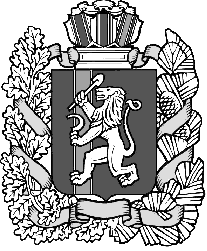 